   [Logo’r Fenter]    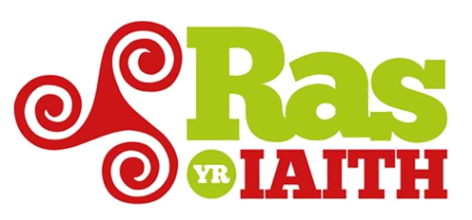 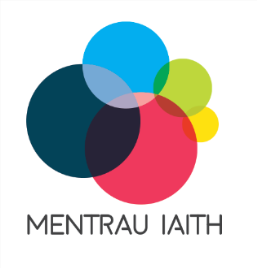 [Dyddiad]Ras yr Iaith 2018 - Newyddion Cyffrous a Dyddiadau i’ch dyddiadurAnnwyl Brifathro / Brifathrawes, Ysgol __________,Yn 2016 fe gynhaliwyd Ras yr Iaith am yr ail dro, sef ras hwyl heb fod yn gystadleuol dros y Gymraeg, gan ymweld â 22 pentref/ tref (rhwng Bangor a Llandeilo), a denu dros 1000 o gyfranogwyr a chodi dros £14000 at achosion lleol i gefnogi’r iaith.Rydym yn falch i’ch hysbysu bod y Ras yn dychwelyd ar 4, 5 a 6 o Orffennaf 2018, a thrwy gydweithio’n agos â mudiadau lleol, gan gynnwys eich Menter leol, Menter ______, rydym yn bwriadu ehangu a datblygu’r Ras drwy redeg mewn mwy byth o ardaloedd ledled Cymru.Y bwriad yw i’r Ras ymweld â’ch ardal ar ______ o Orffennaf, ac ysgrifenwn felly i wahodd disgyblion a staff eich Ysgol i ymuno â ni trwy gymryd rhan yn y Ras er mwyn dathlu’r Gymraeg, Cymreictod a chymuned, a chael llawer o hwyl a sbri wrth wneud.Gyda’r prif nod o ddathlu’r iaith a chodi balchder ynddi, mae’r Ras hefyd yn codi arian i hyrwyddo’r Gymraeg yn lleol trwy wahodd grwpiau, clybiau ac Ysgolion lleol i noddi cilomedr.  Yn 2016 fe ddosbarthwyd grantiau gwerth dros £14000 i gefnogi achosion lleol wedi’r Ras.  Rydym yn bwriadu codi hyd yn oed mwy o arian trwy ymestyn a datblygu’r Ras, ac er mwyn cadw’r Ras mor agored â phosib fe fydd y gost i noddi pob cilomedr yn aros yr un peth â 2016, sef £50.  Am hyn bydd eich Ysgol yn gallu rhedeg km (neu fwy) a does dim uchafswm ar nifer y disgyblion ac athrawon gall rhedeg.Rydym wir yn gobeithio y bydd Ysgol __________ am ymuno â ni eleni, a rhannu’r profiad gwych o redeg i ddathlu ein hiaith.Gellir dod o hyd i fwy o wybodaeth am y Ras ar y wefan www.rasyriaith.cymru.  Ceir gwybodaeth hefyd am y llwybr a mesurau diogelwch y Ras isod.  Croeso mawr i chi gysylltu â’r Fenter am fwy o wybodaeth neu i gofrestru, ac edrychwn ymlaen yn fawr at gydweithio gyda chi.Yn gywir,Enw, Teitl, Menter, Ebost, Rhif ffônDiogelwch:Stiwardiaid ac Arwyddion: bydd siwtardiaid Ras yr Iaith yn stiwardio pob cymal gan wisgo siacedi llewys hir ‘hi-viz’.  Bydd hefyd arwyddion diogelwch i rybuddio’r cyhoedd bod y Ras yn digwydd.Cerbydau Cefnogi: caiff y Ras ei harwain gan gerbyd blaen bydd yn sicrhau fod y ffordd yn glir ac yn ddiogel. Caiff hwn ei ddilyn rhyw 5 munud wedyn gan Fan y Ras.  Yn dilyn y Fan yma bydd y rhedwyr a tu ôl i’r rhedwyr bydd cerbyd olaf y Ras yn sicrhau fod diogelwch yn y tu cefn.Yswiriant: mae ‘indemnity’ o hyd at £5m gan y Ras ar y rhedwyr a’r stiwardiaid.Rhedwyr: Bydd angen i athrawon yr ysgol rhedeg gyda’r plant. Rhaid pwysleisio er nad ‘ras’ yw hon (bydd pawb yn rhedeg ar gyflymdra hamddenol) ond nid yw’n bosib i bobl gerdded y cymal.  Awgrymwn fod y plant sy’n rhedeg o iechyd corfforol derbyniol – efallai gallant ymarfer ar ei gyfer fel rhan o wersi ymarfer corff.